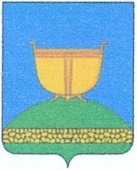 ИСПОЛНИТЕЛЬНЫЙ КОМИТЕТВЫСОКОГОРСКОГО МУНИЦИПАЛЬНОГОРАЙОНА РЕСПУБЛИКИ ТАТАРСТАНТАТАРСТАН РЕСПУБЛИКАСЫ
БИЕКТАУ МУНИЦИПАЛЕ РАЙОНЫ
БАШКАРМА КОМИТЕТЫ         Кооперативная ул., 5, пос. ж/д станция Высокая Гора,	      Кооперативная ур., 5, Биектау т/ю станциясе поселогы,   Высокогорский район, Республика Татарстан, 422700	     Биектау районы, Татарстан Республикасы, 422700Тел.: +7 (84365) 2-30-50, факс: 2-30-86, e-mail: biektau@tatar.ru, www.vysokaya-gora.tatarstan.ru             ПОСТАНОВЛЕНИЕ                                                         КАРАР             от                                                                                               №__Об утверждении муниципальной программы дорожных работ на дорогах общего пользования местного значения Высокогорского муниципального района Республики Татарстан за счет средств муниципального дорожного фонда на 2017 год          В соответствии с постановлением Кабинета Министров Республики Татарстан от 10.12.2016 года №916 № «О дорожных работах на дорогах общего пользования Республики Татарстан на 2017 год»                                                     ПОСТАНОВЛЯЮ:           1. Утвердить предлагаемую муниципальную программу дорожных работ на дорогах общего пользования местного значения Высокогорского муниципального района на 2017 год за счет средств муниципального дорожного фонда в сумме 22 400,00 тыс., рублей, и мероприятия по безопасности дорожного движения (за счет остатков на 01.01.2017 г.) в сумме   6 046,40 тыс.руб.           2. Обнародовать настоящее постановление на сайте Высокогорского муниципального района и на портале правовой информации Республики Татарстан.           3. Контроль за исполнением настоящего постановления возложить на заместителя руководителя исполнительного комитета Высокогорского муниципального района Д.Ф.Шайдуллина.Руководитель исполнительного комитета Высокогорского муниципального района                                              И.Ф. Хуснутдинов             УтвержденаПостановлением исполнительного комитетаВысокогорского муниципального района РТот «___» __________2017г.  №______  МУНИЦИПАЛЬНАЯ ПРОГРАММА ДОРОЖНЫХ РАБОТ НА ДОРОГАХ ОБЩЕГО ПОЛЬЗОВАНИЯ МЕСТНОГО ЗНАЧЕНИЯ ВЫСОКОГОРСКОГО МУНИЦИПАЛЬНОГО РАЙОНА РЕСПУБЛИКИ ТАТАРСТАНЗА СЧЕТ СРЕДСТВ МУНИЦИПАЛЬНОГО ДОРОЖНОГО ФОНДА  на 2017 г.пос. ж.д стан. Высокая ГораПАСПОРТ ПРОГРАММЫ1. ОБЩИЕ ПОЛОЖЕНИЯ1.1. Муниципальный дорожный фонд формируется и используется на основании пункта 5 статьи 179.4 Бюджетного кодекса Российской Федерации.1.2. Муниципальный дорожный фонд – часть средств бюджета муниципального образования, подлежащая использованию в целях финансового обеспечения дорожной деятельности в отношении автомобильных дорог общего пользования местного (муниципального) значения, капитального ремонта и ремонта дворовых территорий многоквартирных домов, проездов к дворовым территориям многоквартирных домов населенных пунктов.1.3. Средства дорожного фонда имеют целевое назначение и не подлежат изъятию или расходованию на нужды, не связанные с обеспечением дорожной деятельности.2. ИСТОЧНИКИ ОБРАЗОВАНИЯ ДОРОЖНОГО ФОНДА2.1. Объём бюджетных ассигнований дорожного фонда утверждается решением Высокогорского муниципального района о местном бюджете на очередной финансовый год и плановый период в размере не менее суммы прогнозируемого объёма доходов местного бюджета от:2.1.1. Акцизов на автомобильный и прямогонный бензин, дизельное топливо, моторные масла для дизельных и карбюраторных (инжекторных) двигателей, производимые на территории Российской Федерации, зачисляемые в бюджет Высокогорского муниципального района в соответствии с дифференцированными нормативами распределениями, утвержденными законом Республики Татарстан о бюджете Республики Татарстан на очередной финансовый год и плановый период. 2.1.2. Поступлений в виде субсидий из бюджета Республики Татарстан на осуществление дорожной деятельности в отношении автомобильных дорог общего пользования местного (муниципального) значения, капитального ремонта и ремонта дворовых территорий многоквартирных домов, проездов к дворовым территориям многоквартирных домов населенных пунктов. 2.1.3. Безвозмездных поступлений от физических и юридических лиц на финансовое обеспечение дорожной деятельности, в том числе добровольных пожертвований, в отношении автомобильных дорог общего пользования местного (муниципального) значения.2.2. Объем бюджетных ассигнований муниципального дорожного фонда подлежит корректировке в очередном финансовом году с учетом разницы между фактически поступившим в отчетном финансовом году и прогнозировавшимся при его формировании объемом указанных в настоящем пункте доходов местного бюджета.2.3. Бюджетные ассигнования дорожного фонда, не использованные в текущем финансовом году, направляются на увеличение бюджетных ассигнований дорожного фонда в очередном финансовом году.3. НАПРАВЛЕНИЯ РАСХОДОВАНИЯ СРЕДСТВ ДОРОЖНОГО ФОНДАСредства муниципального дорожного фонда направляются на:    3.1.1. проектирование, строительство, реконструкцию, капитальный ремонт, ремонт и содержание автомобильных дорог общего пользования местного (муниципального) значения;    3.1.2. капитальный ремонт и ремонт дворовых территорий многоквартирных домов, проездов к дворовым территориям многоквартирных домов населенных пунктов.    3.1.3. пообъектное распределение утвержденного объема бюджетных ассигнований дорожного фонда на 2017 год отображено в Приложении №1 к настоящей программе.4. ЦЕЛИ И ЗАДАЧИ ПРОГРАММЫ4.1. Программы определены следующие цели:4.1.1. Развитие современной, эффективной транспортной инфраструктуры, обеспечивающей снижение транспортных издержек;4.1.2. Создание условий для сохранения социальной стабильности, развития экономики путем удовлетворения спроса и доступности в автомобильных перевозках, включая вопросы обеспечения безопасности дорожного движения.4.2. Достижение указанных целей обеспечивается путем решения следующих задач:4.2.1. Создание условий для формирования единой дорожной сети, круглогодично доступной для населения, путем увеличения пропускной способности автодорог, соединения сельских населённых пунктов с сетью дорог общего пользования;4.2.2. Обеспечение устойчивого функционирования автомобильных дорог общего пользования местного значения, повышение надёжности и безопасности движения по автомобильным дорогам общего пользования местного значения. 4.3. Основными приоритетами развития автомобильных дорог общего пользования местного значения являются:4.3.1. Уменьшение доли автомобильных дорог общего пользования местного значения не отвечающих нормативным требованиям;4.3.2. Совершенствование транспортно-эксплуатационного состояния маршрутов пассажирского, школьного автобусного движения;4.3.3. Повышение уровня безопасности движения по автодорогам, в том числе путем обустройства автомобильных.  5. ОСНОВНЫЕ НАПРАВЛЕНИЯ РЕАЛИЗАЦИИ ПРОГРАММЫПрограммой предусмотрена реализация двух основных мероприятий, направленных на решение задач и достижение целей Программы.Последовательность решения задач и реализации мероприятий определяется администрацией Высокогорского района.Задача 1 – создание условий для формирования единой дорожной сети, круглогодично доступной для населения, путем увеличения пропускной способности автодорог, соединения сельских населённых пунктов с сетью дорог общего пользования.Выполнение данных мероприятий возможно при получении финансирования из областного бюджета.Задача 2 – обеспечение устойчивого функционирования автомобильных дорог общего пользования местного значения, повышение надёжности и безопасности движения по автомобильным дорогам общего пользования – решается путем реализации комплекса мероприятий по ремонту и содержанию автомобильных дорог общего пользования местного значения. Реализация программных мероприятий осуществляется в соответствии с существующими объемами финансирования:круглогодичное содержание сети автомобильных дорог и искусственных сооружений на них с учетом требований нормативных документов и условий безопасности движения;проведение комиссионных осмотров и оценки транспортно-эксплуатационного состояния, паспортизации автомобильных дорог общего пользования местного и искусственных сооружений на них;выполнение проектно-изыскательских работ и изготовление сметной документации. Деятельность по данному мероприятию направлена также на повышение безопасности дорожных условий для движения транспортных средств по автомобильным дорогам общего пользования местного значения. 6. ОТЧЁТ ОБ ИСПОЛНЕНИИ И КОНТРОЛЬ ЗА ФОРМИРОВАНИЕМ И РАСХОДОВАНИЕМ БЮДЖЕТНЫХ АССИГНОВАНИЙ ДОРОЖНОГО ФОНДАКонтроль за расходованием средств дорожного фонда осуществляет   исполнительный комитет Высокогорского муниципального района.Приложение №1к Муниципальной программе дорожных работ на дорогах общего пользования местного значения Высокогорского муниципального района Республики Татарстан за счет средств муниципального дорожного фонда на 2017«____» _____________ 20___г.Перечень объектов местного значения, включенных в программу дорожных работ на дорогах общего пользования местного значенияВысокогорского муниципального района Республики Татарстан,на 2017 годНаименование программыМуниципальная программа дорожных работ на дорогах общего пользования местного значения Высокогорского муниципального района Республики Татарстан за счет средств муниципального дорожного фонда на 2017 г.Основание для разработки Программы (наименование,
номер и дата нормативного акта)1. Бюджетный кодекс Российской Федерации.2. Бюджетный Кодекс Республики Татарстан.3. Закон Республики Татарстан "О бюджете Республики Татарстан на 2017 год и на плановый период 2018 и 2019 годов"4. Бюджет Высокогорского муниципального района на 2017 год и на плановый период 2018 и 2019 года.5. Решение исполнительного комитета Высокогорского муниципального района о создании муниципального дорожного фонда и об утверждении порядка формирования и использования бюджетных ассигнований муниципального дорожного фонда.6.  Программа дорожных работ Республики Татарстан на 2017 г.7. Федеральный закон от 06.10.2003 №131-ФЗ «Об общих принципах организации местного самоуправления в Российской Федерации».8. Федеральный закон от 08.11.2007 №257 «Об автомобильных дорогах и о дорожной деятельности в Российской Федерации и о внесении изменений в отдельные законодательные акты Российской Федерации»;9. Постановление исполнительного комитета Высокогорского муниципального района «О разработке муниципальной программы «Дорожные работы Высокогорского муниципального района на 2017г.»Координаторы Программы1. Министерство финансов Республики Татарстан.2. Министерство транспорта и дорожного хозяйства Республики Татарстан.3. Главное управление содержания и развития дорожно-транспортного комплекса Республики Татарстан. Заказчик ПрограммыМуниципальное образование «Высокогорский муниципальный район Республики Татарстан»Основные разработчики ПрограммыОтдел строительства, архитектуры и ЖКХ исполнительного комитета Высокогорского муниципального района.Цели и задачи Программы- развитие современной, эффективной транспортной инфраструктуры, обеспечивающей снижение транспортных издержек;- создание условий для сохранения социальной стабильности, развития экономики путем удовлетворения спроса и доступности в автомобильных перевозках, включая вопросы обеспечения безопасности дорожного движения;- обеспечение дорожной деятельности в отношении автомобильных дорог общего пользования местного значения, капитального ремонта и ремонта дворовых территорий многоквартирных домов, проездов к дворовым территориям многоквартирных домов населенных пунктов Высокогорского муниципального района;- приведение в нормативное состояние дорожно-уличной сети населенных пунктов Высокогорского муниципального района путем строительства и ремонта дорог;- создание условий для формирования единой дорожной сети, круглогодично доступной для населения, путем увеличения пропускной способности автодорог, вывода основного транспортного потока за пределы населённых пунктов и соединения сельских населённых пунктов с сетью дорог общего пользования;- обеспечение устойчивого функционирования автомобильных дорог общего пользования регионального и межмуниципального значения, повышение надёжности и безопасности движения по автомобильным дорогам регионального и межмуниципального значения.Целевые показатели программы- прирост протяженности автомобильных дорог, отвечающих нормативным требованиям;- прирост количества сельских населённых пунктов, обеспеченных постоянной круглогодичной связью с сетью автомобильных дорог общего пользования по дорогам с твёрдым покрытием;- увеличение протяженности автомобильных дорог общего пользования и искусственных сооружений на них, отвечающих нормативным требованиям.Сроки реализации Программы    До 1 октября 2017 г.Объемы и источники финансированияОбъем финансирования на 2017 г. составляет 22 400 000 руб.- акцизы на автомобильный и прямогонный бензин, дизельное топливо, моторные масла для дизельных и карбюраторных, инжекторных двигателей, производимые на территории Российской Федерации;- поступления в виде субсидий из бюджета Республики Татарстан;- поступления от физических и юридических лиц, в том числе добровольных пожертвований.Ожидаемые конечные результаты реализацииПрограммы Реализация мероприятий Программы позволит:- повышение уровня благополучия населения;- повышение инвестиционной привлекательности района;- социально-экономическое развитие хозяйствующих субъектов и района в целом;- увеличение протяженности сети дорог, связывающих сельские населённые пункты дорогами с твёрдым покрытием с сетью дорог общего пользования;- увеличение количества сельских населённых пунктов, обеспеченных постоянной круглогодичной связью с сетью автомобильных дорог общего пользования по дорогам с твёрдым покрытием;- снижения износа транспортных средств из-за неудовлетворительного качества дорог, повышения производительности труда, сокращению числа дорожно-транспортных происшествий и пострадавших в них.№п/пНаименование объектаМощность км,пог.м,кв.мКапитальные вложения в действующих ценах, тыс. рублей12341с. Высокая Гора, ул. Новая57296,849  2с. Высокая Гора, ул. Гагарина27105,798  3пос.жд.ст. Высокая Гора, ул. Советская29296,611  4с. Высокая Гора, ул.Бигичева (парковка)11062,196  5пос.жд.ст. Высокая Гора, ул. Кооперативная1500,133  6с. Высокая Гора, ул.Бигичева8550,813  Всего по плану МДФ на 2017 годВсего по плану МДФ на 2017 год1347922,40022,400Мероприятия по БДД (50% от остатков средств муниципальных дорожных фондов, поступивших в 2014 – 2016 годах):Мероприятия по БДД (50% от остатков средств муниципальных дорожных фондов, поступивших в 2014 – 2016 годах):Мероприятия по БДД (50% от остатков средств муниципальных дорожных фондов, поступивших в 2014 – 2016 годах):Мероприятия по БДД (50% от остатков средств муниципальных дорожных фондов, поступивших в 2014 – 2016 годах):1.Строительство тротуара от трассы «Казань-Малмыж» 21 км по ул. Сосновая трассы «Высокая Гора-Пермяки» от 0 км до 1,3 км с поворотом на ул.Бигичева с.Высокая Гора1,65846,42Устройство искусственной дорожной неровности, дорожных знаков с применением щитов с флуоресцентной пленкой желто-зеленого цвета в с. Высокая Гора перекресток ул. Полковая- ул. Центральная поворот на ВСШ№22 шт.200,00Всего по мероприятиям БДДВсего по мероприятиям БДД6046,4